ООО «ЮгМясПром»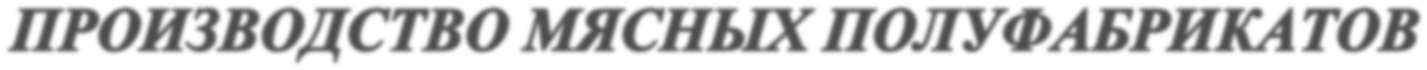 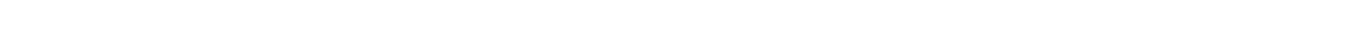 356721, Ставропольский край, Апанасенковскй район с.Дивное ул.О.Кошевого д.198Тел; +7 962 403 44 83 / email: yugmyasprom19@mail.ruИНН: 2602007102; КПП: 260201001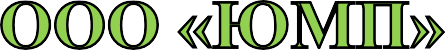 ООО «ЮгМясПром» - крупное мясоперерабатывающее предприятие, является лидером производства в своей отрасли на Юге Российской Федерации. Качество продукции подтверждено всеми необходимыми сертификатами соответствия согласно законодательству РФ.Мы предлагаем лучшие условия:- Собственное производство- Гарантия качества- Доставка- Возможность получение отсрочкиНаши контакты:Тел: 8-962-018-51-52 ВладимирEmail: v.polyanskiy88@mail.ruЦены указаны с доставкой и могут варьироваться в зависимости от объемов и логистики;  Качество продукции подтверждено всеми необходимыми сертификатами и протоколами; Продукция поставляется в замороженном виде (- 18оС);Готовы предоставить образцы продукции и рассмотреть возможность производства дополнительных позиций.  Дополнительные наименования продукции по птицефабрикам обсуждаются индивидуально.ИндейкаЦена, руб./кг. с НДС (10%)Филе индейки большое 360Филе бедра индейки370Гузка110Крыло плечо140Крыло локоть140Стейки голени индейки185Голень 165Мясо механической обвалки индейка ГОСТ90Кожа индейки с грудки90Мясо для тушения 285Кость суставаФилейная масса120Кисть крыла индейки (3 фаланга)50ЦБЦена, руб./кг. с НДС (10%)Мясо механической обвалки (ГОСТ)90Кожа с грудки95КаркасТушка без кости270Крыло (3 фаланги)ГузкаФилейная масса120